Laskiaisrieha 2016 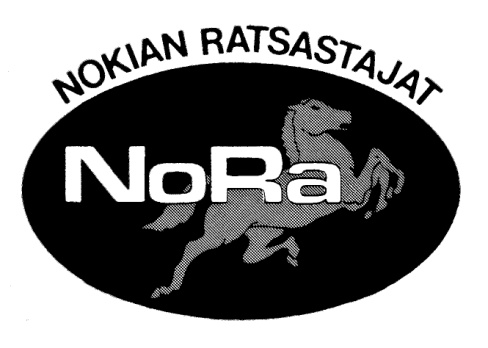 sunnuntaina 7.2. klo 12 – Ohjelmassa:Perinteinen pukuratsastus Esityksessä max. kaksi henkilöä, kysy omalta opettajaltasi lupa ennen ilmoittautumista. Ilmoittautumiset ylätallin ilmoitustaululla olevaan listaan – listaan myös esitysmusiikki. Kappaleen tulee löytyä Spotifystä, ilmoita kappale erikseen myös Ranjalle viestillä numeroon 040 719 8833. Tallin uusien asukkien esittely  TalutusratsastustaKärryajeluaBuffetissa mm. laskiaispullia Pakkasraja -15 astetta. Tarkista NoRan nettisivuilta tilanne, jos pakkasraja näyttää lähestyvän. http://nokianratsastajat.sporttisaitti.com/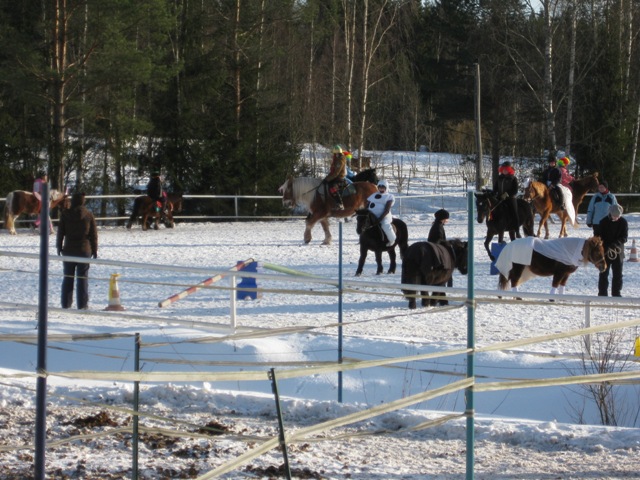 